	   Sunday, June 8, 2014	   Monday, June 9, 2014	   Tuesday, June 10, 2014	   Wednesday, June 11, 2014	   Thursday, June 12, 2014	   Friday, June 13, 2014	   Saturday, June 14, 20146:00AMHome Shopping  Shopping program.G6:30AMGadget Geeks (R)    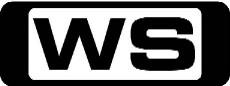 Colin, Tom and Charles invent a chip fat-powered restaurant for a chip van- man, and help a comedian perform a gig from hundreds of miles away using the latest in virtual technology.PG7:30AMHome Shopping  Home ShoppingG8:00AMHome Shopping  Shopping program.G8:30AMHome Shopping  Shopping program.G9:00AMHome Shopping  Shopping program.G9:30AMJust Shoot Me!: Jack's Old Partner (R) 'CC'  A bad case of writer's block forces Jack to look up a partner he dumped thirty years ago. Meanwhile, Nina seeks Elliott's help with her tax auditor.PG10:00AMBig Australia: Cattle Station (R) 'CC'    The Acton Land and Cattle Company own over 15000 square kilometres of land in Australia. Join us as we ride along with the crew as 3000 cattle are mustered across the land.G11:00AMMegastructures Breakdown: Cargo Truck (Sweden) (R)    A cargo truck, with a seven-hundred horsepower engine, is stripped down with the aim of recycling 95 percent of it to be reused, or recycled.G12:00PMWonders of the World: Cobras, Crashes & Giant Bunnies (R)    From a Japanese crystal ball juggler, to extreme kayaking, to a San Francisco based earthquake lab, explore our bizarre, yet fascinating world.PG1:00PMMarine Machines: Extreme Depth (R)    See how we 'see' under the sea and join the man versus machine debate raging in the depths.  See the latest submersibles at work (and play) in the oceans of the world.G2:00PMEngineering Connections: Ocean Airport    Richard Hammond reveals the startling engineering connections behind Hong Kong's Ocean Airport, one of the busiest and biggest in the world, sited on a specially constructed island.PG3:00PMConstruction Zone: World’s Biggest Cruise Ship    Follow an attempt to tap some of the most inaccessible natural gas on the planet.PG3:30PMKings of Construction: World's Biggest Arch Bridge (R)    Examine the construction of the world's biggest arch bridge. The Hoover Dam bridge will span the Black Canyon, connecting the Arizona and Nevada Approach highways.PG4:30PMExtreme Engineering: Turning Torso (R)    Examine the construction of the world's largest residential structure, a 190-metre building in Malmo, Sweden, known as the Turning Torso.PG5:30PMMythbusters: Alcatraz Escape / Duck Quack / Stud Finder (R) 'CC'    Could prisoners really have escaped Alcatraz without a trace? Does a duck's quack echo? Can a stud finder really prove if human beings have been guinea pigs in mind-control experiments?PG6:30PM7Mate Sunday Movie: Talladega Nights: The Ballad Of Ricky Bobby (R) 'CC' (2006)    Will Ferrell stars as NASCAR driver Ricky Bobby who is on top, with his team mate, Cal. But when French Formula One driver makes his way up the ranks, Ricky Bobby's talent is put to the test. Starring WILL FERRELL, JOHN C REILLY, SACHA BARON COHEN, GARY COLE and JANE LYNCH.PG  (L,S,V,D)8:45PM7Mate Sunday Movie: The Waterboy (R) 'CC' (1999)    Adam Sandler stars as a simple waterboy for a college football team who discovers he has a unique tackling ability and becomes a valued member of the team. Starring ADAM SANDLER, KATHY BATES, HENRY WINKLER, FAIRUZA BALK and JERRY REED.M  (L)10:35PM7Mate Sunday Movie: Bruno (R) 'CC' (2009)    A controversial fashionista embarks on a quest to become the biggest Austrian celebrity since Hitler, looking for love along the way. Starring SACHA BARON COHEN, JOSH MEYERS, BONO, CHRIS MARTIN and ELTON JOHN.MA  (S,L,A,N)12:00AMGaelic Football    Coverage of the 2014 GAA Football and Hurling Championships.2:00AMGaelic Football    Coverage of the 2014 GAA Football and Hurling Championships.4:00AMExtreme Jobs: Politician's Bodyguard / Highrise Handyman / Aerobatic Pilot (R)    Meet a politician's bodyguard in Colombia who suspects everyone and trusts no-one, and a high-rise handyman who is only one of 8 in the USA and whose predecessors are either dead or paraplegics.M4:30AMExtreme Jobs: Pyrotechnician / Eiffel Abseiler / Jackpot Jockey (R)    Meet two men whose trade requires propane, high explosives, snow, flood, winds and lots of smoke. Then it's one of the most arduous and extreme jobs on the planet, painting the Eiffel Tower.PG5:00AMGadget Geeks (R)    Colin, Tom and Charles invent a chip fat-powered restaurant for a chip van- man, and help a comedian perform a gig from hundreds of miles away using the latest in virtual technology.PG6:00AMHome Shopping  Shopping program.G6:30AMHome Shopping  Home ShoppingG7:00AMJake And The Never Land Pirates: Tricks, Treats And Treasure! / Season Of The Sea Witch (R) 'CC'    Jake leads his team, including Izzy, Cubby and their parrot lookout, Skully aboard their amazing ship, Bucky, sailing from their Pirate Island hideout on a lost treasure hunt throughout Never Land.G7:30AMZeke and Luther: Board In Class (R) 'CC'    Zeke and Luther are confident they will get a good grade when they enrol in Carl's shop class, however Carl has a hard time teaching after Luther's Nana rejects his marriage proposal.G8:00AMDog With A Blog: Bark! The Herald Angels Sing (R) 'CC'    It's the family's first Christmas together and Avery is prepping Tyler, Chloe and Stan for what will likely be their worst Christmas gifts ever - from their new stepmother Ellen.G8:30AMMickey Mouse Clubhouse: Happy Birthday Toodles (R)    In preparation for Toodles' surprise birthday party, Mickey and friends must carefully collect all of their Mouseketools without Toodles knowing so as not to ruin the surprise.G9:00AMNBC Today 'CC' (R)    International news and weather including interviews with newsmakers in the world of politics, business, media, entertainment and sport.10:00AMExtreme Engineering: Venice Flood Gates (R)    Examine the extraordinary efforts by engineers to control flooding in Venice by installing a series of floodgates at the three entrances to the surrounding lagoon.PG11:00AMMotor Mate: 1980 - Williams and Jones (R)  1980. The new decade brought a record number of entries for the start of the season and expectations were high that the champions of '79, Ferrari and Jody Scheckter, could be beaten.12:00PMMotor Mate: Cookstown & Ulster 2005 (R)    The extraordinary, unbelievable and unforgettable moments just keep coming, from nail biting battles around twisting streets to the closest of finishes.1:00PMT.J Hooker: Return Of A Cop (R)  Hooker's father, a legendary retired police officer, returns for more than just a visit, but Hooker realises the reason too late.PG  (V)2:00PMStarsky & Hutch: Shoot Out (R)  A pair of dedicated undercover cops use their street smarts and a network of unusual friends as they work the toughest beats in their home of Bay City, California.PG  (V)3:00PMCharlie's Angels: The Sandcastle Murders (R)    A trio of beautiful policewomen become undercover detectives when a reclusive millionaire assigns them to a series of challenging cases.PG  (V)4:00PMSuperships: Eirik Raude - Oil Patch Explorer (R)    The extreme engineering and science behind the world's largest self-propelled, semi-submersible, all- weather oil-drilling rigs.G5:00PMPimp My Ride: Limo (R) 'CC'  Xzibit takes a throwback 1988 Cadillac Limo and kicks it into the 21st century with a 50' plasma screen.PG5:30PMMythbusters: Facts About Flatulence / Franklin's Kite (R) 'CC'    Did Benjamin Franklin discover electricity by flying a kite through a thunderstorm? Also can the Mythbusters crack the case on flatulence?PG6:30PMSeinfeld: The Rye (R) 'CC'    After George's parents take back the bread they gifted to Susan's parents, George makes Jerry find another loaf and tries to appease Susan's parents by taking them on Kramer's Manhattan horse tour.PG7:00PMSeinfeld: The Caddy (R) 'CC'    George locks his keys in his car and leaves it in the Yankees parking lot.PG7:30PMTalking Footy 'CC'    **LIVE**Three-time premiership superstar Tim Watson and arguably the greatest player of all time Wayne Carey sit alongside host and Bulldogs champion Luke Darcy to dissect all the AFL news and issues on and off the football field.PG8:30PMPawn Stars: Houdini's Handcuffs / Cornering The Colonel 'CC'    **NEW EPISODE**The Pawn Stars work their magic when they're presented with handcuffs and leg shackles once owned by the legendary Harry Houdini and the iconic suit of Kentucky Fried Chicken founder Colonel Sanders.PG9:30PMAmerican Restoration: Prank War / Batter Up (R)    **NEW EPISODE**Rick suits up to restore a basketball arcade game from the 1950's. Then it's batter up when a 1940's baseball batting game flies into the shop. Can Rick hit these American pastimes out of the park?PG10:30PMAmerican Restoration: The Pick, The Pawn And The Polish (R)    When a couple of American Pickers and a prominent Vegas Pawn Star show up you know its going to be a crazy event. What will they bring in for Rick and the team?PG11:00PMRude Tube: Sports Stars (R)   From the outrageously wacky to the downright rude, see many of the internet's wonderful video offerings in one place.M 11:30PMSportsFan Clubhouse    Monday and Thursday nights in the SportsFan Clubhouse, Bill Woods is joined by some of the biggest names in sport and entertainment for a lively hour in sports news, views and social media.PG12:30AMDisorderly Conduct Caught On Tape (R)  Get up close as we witness incredible bravery and a dedication to duty as the police are on the lookout for Disorderly Conduct!M1:30AMSuperships: Eirik Raude - Oil Patch Explorer (R)    The extreme engineering and science behind the world's largest self-propelled, semi-submersible, all- weather oil-drilling rigs.G2:30AMIs It Real?: Shroud of Turin (R)    The popular investigative series, which combines science and best evidence to look at paranormal phenomena, myths and unexplained events.PG3:30AMPimp My Ride: Limo (R) 'CC'  Xzibit takes a throwback 1988 Cadillac Limo and kicks it into the 21st century with a 50' plasma screen.PG4:00AMMotor Mate: 1980 - Williams and Jones (R)  1980. The new decade brought a record number of entries for the start of the season and expectations were high that the champions of '79, Ferrari and Jody Scheckter, could be beaten.5:00AMMotor Mate: Cookstown & Ulster 2005 (R)    The extraordinary, unbelievable and unforgettable moments just keep coming, from nail biting battles around twisting streets to the closest of finishes.6:00AMHome Shopping  Shopping program.G6:30AMHome Shopping  Home ShoppingG7:00AMJake And The Never Land Pirates: Cookin' With Hook / Captain Flynn's New Matey (R) 'CC'    Jake leads his team, including Izzy, Cubby and their parrot lookout, Skully aboard their amazing ship, Bucky, sailing from their Pirate Island hideout on a lost treasure hunt throughout Never Land.G7:30AMAustin & Ally: Managers & Meatballs (R) 'CC'    Austin gets wooed by a top music manager who wants to get rid of Ally as his songwriter, Trish as his manager and Dez as his music video director and bring in a whole new team.G8:00AMDog With A Blog: The Parrot Trap (R) 'CC'    Realizing everyone in the family but her has bonded with Stan, Ellen brings home an annoying parrot to be her new pet.G8:30AMMickey Mouse Clubhouse: Goofy's Magical Mix-Up (R)    When Goofy the Great accidentally makes Pluto's doghouse disappear, the Clubhouse friends must track it down at Wizard Pete's enchanted castle.G9:00AMNBC Today 'CC' (R)    International news and weather including interviews with newsmakers in the world of politics, business, media, entertainment and sport.11:00AMMotor Mate: 1987 (R)  The Lancia Deltas were expected to win the 1987 San Remo Rally.12:00PMMotor Mate: 1987 (R)  The mountain roads of Corsica are home to one of the fastest and most demanding events, the Tour de Corse.1:00PMT.J Hooker: To Kill A Cop (R)  Hooker is after the murderer of his friend and fellow police officer, who was killed by a man he innocently sent to prison.PG  (V)2:00PMStarsky & Hutch: The Hostages (R)  A pair of dedicated undercover cops use their street smarts and a network of unusual friends as they work the toughest beats in their home of Bay City, California.PG  (V)3:00PMCharlie's Angels: Mother Goose Is Running For His Life (R)    A trio of beautiful policewomen become undercover detectives when a reclusive millionaire assigns them to a series of challenging cases.PG  (V)4:00PMSuperships: Shanghai Express - Ocean Highway Hauler (R)    On a voyage from Rotterdam to Hamburg the world's biggest container ship is examined in detail- especially for it's remarkable cargo handling methods - a veritable ballet of boxes.G5:00PMPimp My Ride: Celica (R) 'CC'  Nurse's aide Shawna has spent most of her money on her ride and doesn't even have enough to buy a cell phone. So Xzibit takes her 1990 Toyota Celica and gives it wings.PG5:30PMMythbusters: Cell Phones On Planes (R) 'CC'    If you fill a normal raft with helium, can you fly? Also, Tory and Kari tackle a conspiracy theory familiar to many frequent fliers. Can your cell phone interfere with a plane's instruments?PG6:30PMSeinfeld: The Foundation (R) 'CC'    As George tries to put Susan behind him, Elaine is given control of J. Peterman's business.PG7:00PMSeinfeld: The Soulmate (R) 'CC'    George thinks the foundation lawyer suspects he killed Susan, Elaine is sick of her friends telling her she should have a baby and Kramer falls for Jerry's girlfriend.PG7:30PMWorld's Craziest Fools (R)    Mr T has been on a mission searching far and wide for people who dare to do things differently. He's found the stupidest and clumsiest people on the planet; he's found the world's craziest fools.PG  (L)8:30PMTattoo Nightmares: The Scrambler / Jumping The Gun (R)    Gus scrambles to help a man cover a tragic memory that's been haunting him, Jasmine tries her luck at a very unlucky tattoo and Tommy cleans up after an extremely messy con artist. Starring TOMMY HELM, BIG GUS and JASMINE RODRIGUEZ.M  (S)9:30PMBogan Hunters 'CC'    **NEW EPISODE**Shazza and Davo the bogan dwarf fight it out before heading to a Cold Chisel tribute. Pauly meets the thong throwing champion and Kiwi Kev goes for a dip in the crocodile infested waters!MA  (S,A)10:00PMFamily Guy: Herpe The Love Sore 'CC'    **NEW EPISODE**Brian gives Stewie an STD. Meanwhile, Peter and the guys fight back when another group claims their booth at The Drunken Clam.M  (V)10:30PMFamily Guy: Family Gay (R) 'CC'  To pay off a massive debt, Peter participates in a medical experiment, allowing himself to be injected with the 'gay' gene.M11:00PMAmerican Dad: There Will Be Bad Blood / The People Vs. Martin Sugar (R) 'CC'    Stan discovers his dirt poor half-brother is actually filthy rich. Then he is selected to perform jury duty and is surprised to discover the defendant is Roger.M  (D)12:00AMLizard Lick Towing (R)    Ron and Bobby head to a mud bog to repo a tricked out truck but end up getting more than they bargained for. And Amy puts a pimp in his place when he propositions her with a new career oppotunity.M12:30AMSportsFan Clubhouse (R)    Monday and Thursday nights in the SportsFan Clubhouse, Bill Woods is joined by some of the biggest names in sport and entertainment for a lively hour in sports news, views and social media.PG1:30AMSuperships: Shanghai Express - Ocean Highway Hauler (R)    On a voyage from Rotterdam to Hamburg the world's biggest container ship is examined in detail- especially for its remarkable cargo handling methods - a veritable ballet of boxes.G2:30AMIs It Real?: Ghost Ships (R)    The popular investigative series, which combines science and best evidence to look at paranormal phenomena, myths and unexplained events.PG3:30AMPimp My Ride: Celica (R) 'CC'  Nurse's aide Shawna has spent most of her money on her ride and doesn't even have enough to buy a cell phone. So Xzibit takes her 1990 Toyota Celica and gives it wings.PG4:00AMMotor Mate: 1987 (R)  The Lancia Deltas were expected to win the 1987 San Remo Rally.5:00AMMotor Mate: 1987 (R)  The mountain roads of Corsica are home to one of the fastest and most demanding events, the Tour de Corse.6:00AMHome Shopping  Shopping program.G6:30AMHome Shopping  Home ShoppingG7:00AMJake And The Never Land Pirates: Sail Away Treasure / The Mystery Of Mysterious Island (R) 'CC'    Jake leads his team, including Izzy, Cubby and their parrot lookout, Skully aboard their amazing ship, Bucky, sailing from their Pirate Island hideout on a lost treasure hunt throughout Never Land.G7:30AMAustin & Ally: Club Owners & Quinceaneras (R) 'CC'    When Austin hears that a big time club owner will be at Trish's Quinceanera, the gang plans a stand- out performance to ensure Austin gets noticed.G8:00AMDog With A Blog: The Bone Identity (R) 'CC'    When Avery's nemesis, Karl, overhears Chloe refer to Stan's secret, he vows to get to the bottom of what Avery and her family are hiding.G8:30AMMickey Mouse Clubhouse: Pluto's Dinosaur Romp (R)    When Professor Von Drake's Tick- Tock Time Machine lets a little dinosaur loose in the Clubhouse Carnival, Mickey and pals travel back in time to return Baby Dinah to her prehistoric home.G9:00AMNBC Today 'CC' (R)    International news and weather including interviews with newsmakers in the world of politics, business, media, entertainment and sport.11:00AMMotor Mate: 1988 (R)  Italys Sanremo Rally is one of international motorsports great events, combining hundreds of miles of tarmac and gravel stages to ensure the cars, drivers and teams are tested to the absolute limit.12:00PMMotor Mate: 1988 (R)  The mountain roads of Corsica are home to one of the fastest and most demanding events, the Tour de Corse.1:00PMT.J Hooker: Death Is A Four Letter Word (R)  Hooker helps Detective Max Brodsky search for the killers of his niece and has trouble controlling the revenge-crazed Brodsky.M2:00PMStarsky & Hutch: Losing Streak (R)  A pair of dedicated undercover cops use their street smarts and a network of unusual friends as they work the toughest beats in their home of Bay City, California.PG  (V)3:00PMCharlie's Angels: Jade Trap (R)    A trio of beautiful policewomen become undercover detectives when a reclusive millionaire assigns them to a series of challenging cases.PG  (V)4:00PMSuperships: Kilo Moana - Rough Ocean Researcher (R)    Kilo Moana is a research vessel, where scientists experiment to understand the effect of deep ocean currents on marine life and global warming. Also, learn about the amazing structure of the submarine/catamaran vessel.G5:00PMPimp My Ride: Range Rover (R) 'CC'  Xzibit and the guys at GAS challenge the elements by putting a waterbed in an '89 Land Rover.PG5:30PMMythbusters: Bullets Fired Up / 101 Uses For Vodka cont. (R) 'CC'    Adam and Jamie test the myth that firing in the air can cause the death of someone if they are impacted by the bullet when it returns to earth. Also, more myths about vodka are investigated.PG6:30PMSeinfeld: The Bizarro Jerry (R) 'CC'    Elaine meets three friends who are the exact opposite of Jerry, George and Kramer! Meanwhile, George uses Susan's death to attract women.PG7:00PMSeinfeld: The Little Kicks (R) 'CC'    Elaine's strange dancing loses her employees' respect, George cultivates a 'bad boy' image and Jerry becomes an underground legend after he makes a bootleg videotape of a new movie.PG7:30PMBid and Destroy: Lake House Riches / House Fire to Fortune    **NEW EPISODE**The team bid on a fire-damaged split-level home. With the heavy machinery on the way, they scramble to find any valuables. Then they rush to New Hampshire, to tear down a 16-story metal smoke stack.PG8:30PMHardcore Pawn: Back To The Hustle / Total Meltdown    **NEW EPISODE**Two teens claim that they got scammed by a mystery woman with an inside connection to the shop. Then it's American Jewellery's 30th anniversary and Ashley's auction is a big success.M9:30PMAmerican Pickers: Fairlane Fever / Too Hot To Handle (R)    A retired mechanic opens his garage to reveal a smoking-hot Ford Fairlane muscle car and it's love at first sight for Mike. Then in upstate New York the guys stop at a sprawling treasure-laden farm.PG11:30PMRude Tube: Dog Bytes   **NEW EPISODE**From the outrageously wacky to the downright rude, see many viral videos, right here on Rude Tube.M 12:00AMDisorderly Conduct Caught On Tape (R)  Get up close as we witness incredible bravery and a dedication to duty as the police are on the lookout for Disorderly Conduct!M1:00AMSuperships: Shanghai Express - Ocean Highway Hauler (R)    On a voyage from Rotterdam to Hamburg the world's biggest container ship is examined in detail- especially for its remarkable cargo handling methods - a veritable ballet of boxes.G2:00AMHome Shopping  Shopping program.G2:30AMHome Shopping  Shopping program.G3:00AMHome Shopping  Shopping program.G3:30AMSons And Daughters (R) 'CC'  Andy gets confirmation that Ross intended to kill Patricia and is determined to tell Barbara what he knows.G4:00AMMotor Mate: 1988 (R)  Italys Sanremo Rally is one of international motorsports great events, combining hundreds of miles of tarmac and gravel stages to ensure the cars, drivers and teams are tested to the absolute limit.5:00AMMotor Mate: 1988 (R)  The mountain roads of Corsica are home to one of the fastest and most demanding events, the Tour de Corse.6:00AMHome Shopping  Shopping program.G6:30AMHome Shopping  Home ShoppingG7:00AMJake And The Never Land Pirates: A Bad Case Of The Barnacles! / Cubby Pet Problem (R) 'CC'    Jake leads his team, including Izzy, Cubby and their parrot lookout, Skully aboard their amazing ship, Bucky, sailing from their Pirate Island hideout on a lost treasure hunt throughout Never Land.G7:30AMAustin & Ally: Deejays & Demos (R) 'CC'    Austin books his first radio interview and decides it's the perfect time to give Ally the credit she deserves.G8:00AMDog With A Blog: Stan Stops Talking (R) 'CC'    Stan refuses to talk; leaving the kids puzzled trying to figure out why.G8:30AMMickey Mouse Clubhouse: Minnie's Pajama Party (R)    Minnie's Clubhouse pajama party turns into a camp out under the stars in order to accommodate last minute guest Willie the Giant.G9:00AMNBC Today 'CC' (R)    International news and weather including interviews with newsmakers in the world of politics, business, media, entertainment and sport.11:00AMMotor Mate: 1991 (R)  Italy`s Sanremo Rally is one of international motorsport's great events, combining hundreds of miles of tarmac and gravel stages to ensure the cars, drivers and teams are tested to the absolute limit.12:00PMMotor Mate: 1989 (R)  The Tour de Corse provides not only spectacular scenery but some of the most dangerous stages for the World Championship rally teams to challenge.1:00PMT.J Hooker: The Assassin (R)  Hooker's department is brought in when the CIA learns that an assassination attempt is expected on a visiting Russian politician.M2:00PMStarsky & Hutch: Silence (R)  A pair of dedicated undercover cops use their street smarts and a network of unusual friends as they work the toughest beats in their home of Bay City, California.PG  (V)3:00PMCharlie's Angels: Angel On The Run (R)    A trio of beautiful policewomen become undercover detectives when a reclusive millionaire assigns them to a series of challenging cases.PG  (V)4:00PMSuperships: Mighty Servant 1 - High Seas Muscle (R)  Trucking a huge section of an offshore drilling platform from Korea to the Gulf of Mexico is the hugely difficult task of the Mighty Servant. Loading the massive unit calls for a smooth sea and a steady hand or the ships face the risk of flipping over and sinking.G5:00PMPimp My Ride: '78 Monte Carlo (R) 'CC'  Xzibit turns an aspiring record producer's '78 Monte Carlo into a neck craning, head turning 'Box'.PG5:30PMMythbusters: Revisit: Splitting Arrow / Confederate Salami Rocket (R) 'CC'    The 3 Mythkateers take another aim at Robin Hood's arrow. Then, the Confederate Rocket will be tested with a Salami launch.PG6:30PMSeinfeld: The Package (R) 'CC'    George tries to woo a photo store employee with pictures of himself. Elaine's reputation is making it difficult to get medical treatment. Kramer offers to get a refund for Jerry's broken stereo.PG7:00PMSeinfeld: The Fatigues (R) 'CC'    Elaine's promotion of a mailroom clerk sparks a mutiny. Meanwhile, Jerry discovers his girlfriend's mentor is dating Bania and Kramer brings Frank out of retirement to cook.PG7:30PMHow I Met Your Mother: The Naked Truth / Ducky Tie (R) 'CC'   When Marshall gets the job of his dreams, he worries the company may discover videos he made in the past. Then he and Lily make a bet with Barney that could force him to wear Marshall's ducky tie.PG 8:30PMTattoo Nightmares: Ink Disasters (R)    Tommy reunites with Bradley from Ink Masters for a final shot at redemption and Jasmine attempts to uncover a wounded soldier’s horrible secret.M9:00PMBad Ink: Babes In Tattooland / Tat's My Mom / Monkey Business   **NEW EPISODE**Set against the glitzy backdrop of Las Vegas, better known as 'the mistake capitol of the world', Dirk Vermin and his trusted sidekick Ruckus are Vegas' unofficial aficionados of terrible tattoos.M 10:30PMAmerica's Hardest Prisons: Shanks And Shakedowns (R)    Cleveland, Ohio. It's overcrowded County Jail houses only the most serious offenders nearly 2000 in total. Those who commit misdemeanours are sent elsewhere, so this is truly home to the worst of the worst.M  (A)11:30PMSportsFan Clubhouse    Monday and Thursday nights in the SportsFan Clubhouse, Bill Woods is joined by some of the biggest names in sport and entertainment for a lively hour in sports news, views and social media.PG12:30AMZoom TV (R)    Zoom TV explores everything that drives, flies and floats; focusing on their functions, versatility and of course, reliability.PG1:00AMThe Chaser's War On Everything (R) 'CC'    The Chaser see how compliant the public are with over the top APEC security, and find out where you can take a tank.M1:30AMThe Chaser's War On Everything (R) 'CC'    The Chaser take us through the infamous APEC arrest, and try to move house on the bus.MA  (S)2:00AMPimp My Ride: '78 Monte Carlo (R) 'CC'  Xzibit turns an aspiring record producer's '78 Monte Carlo into a neck craning, head turning 'Box'.PG2:30AMSuperships: Mighty Servant 1 - High Seas Muscle (R)  Trucking a huge section of an offshore drilling platform from Korea to the Gulf of Mexico is the hugely difficult task of the Mighty Servant. Loading the massive unit calls for a smooth sea and a steady hand or the ships face the risk of flipping over and sinking.G3:30AMMotor Mate: 1991 (R)  Italy`s Sanremo Rally is one of international motorsport's great events, combining hundreds of miles of tarmac and gravel stages to ensure the cars, drivers and teams are tested to the absolute limit.4:30AMMotor Mate: 1989 (R)  The Tour de Corse provides not only spectacular scenery but some of the most dangerous stages for the World Championship rally teams to challenge.5:30AMHome Shopping  Home ShoppingG6:00AMHome Shopping  Shopping program.G6:30AMHome Shopping  Home ShoppingG7:00AMJake And The Never Land Pirates: Hook's Hookity-Hook! / Hooked Together (R) 'CC'    Jake leads his team, including Izzy, Cubby and their parrot lookout, Skully aboard their amazing ship, Bucky, sailing from their Pirate Island hideout on a lost treasure hunt throughout Never Land.G7:30AMAustin & Ally: World Records & Work Wreckers (R) 'CC'    Ally accidentally hires her crush, Dallas, to help out at Sonic Boom. When it looks like she might have to fire him, she turns to Trish for advice.G8:00AMDog With A Blog: Dog Loses Girl (R) 'CC'    Bennett and Ellen go out and leave Tyler to watch Chloe; Tyler in turn leaves Chloe with Avery in order to go on a date with Nikki. G8:30AMMickey Mouse Clubhouse: Mickey Mouse Clubhouse Road Rally - Part 1 (R)    Mickey, Minnie, Donald, Daisy, Goofy and Pluto, along with Clubhouse pals Toodles, Pete, Clarabelle Cow, and Chip and Dale embark on the first annual Clubhouse road rally.G9:00AMNBC Today 'CC' (R)    International news and weather including interviews with newsmakers in the world of politics, business, media, entertainment and sport.11:00AMMotor Mate: 1990 (R)  The 1000 Lakes Rally is one of the most famous and fastest events to grace the World Rally Championship calendar.12:00PMMotor Mate: 1990 (R)  The Tour de Corse provides not only spectacular scenery but some of the most dangerous stages for the World Championship rally teams to challenge.1:00PMT.J Hooker: Rip-Off (R)  After a failed operation assisting the FBI, Hooker must take on not only the killer, but the FBI as well.M2:00PMStarsky & Hutch: The Omaha Tiger (R)  A pair of dedicated undercover cops use their street smarts and a network of unusual friends as they work the toughest beats in their home of Bay City, California.PG  (V)3:00PMCharlie's Angels: Antique Angels (R)    A trio of beautiful policewomen become undercover detectives when a reclusive millionaire assigns them to a series of challenging cases.PG  (V)4:00PMSuperships: The Mighty And The Miniature - Atlantic Guardian (R)    When an undersea cable breaks- millions of communication pathways are shut down. The Cable Ship Atlantic Guardian, which is on 24 hour stand-by for just such an emergency, demonstrates how quickly it can put to sea and how it searches for and repairs the cable.G5:00PMPimp My Ride: '98 Contour / 1968 Cougar (R) 'CC'  Xzibit and the guys rebuild a '98 Contour that has fallen prey to a bear. Then, Xzibit and the guys help give a 1968 Cougar its roar back.PG6:00PMMythbusters: Painting With Explosives / Mind Control (R) 'CC'    Adam and Jamie attempt to blow open a home improvement myth with dynamite. Then, the 3 MythBuilders tackle mind control by manipulating someone's mind remotely.PG7:00PMAFL Pre-Game Show 'CC'    **LIVE**Join the Friday Night Footy team for all the news, views, issues and fun inside the footy world.7:30PM7Mate Friday Night Movie: Flushed Away (R) 'CC' (2006)    Roddy is an upper-class 'society mouse' who is flushed down his penthouse apartment toilet and into the bustling sewer world of Ratropolis. There, he learns a new and different way of life. Starring HUGH JACKMAN, KATE WINSLET, BILL NIGHY, IAN MCKELLEN and JEAN RENO.G9:15PM7Mate Friday Night Movie: Your Highness 'CC' (2011)     ** PREMIERE **When Prince Fabious's bride is kidnapped, he goes on a quest to rescue her...accompanied by his lazy useless brother Thadeous. Starring DANNY MCBRIDE, JAMES FRANCO, RASMUS HARDIKER, NATALIE PORTMAN and TOBY JONES.MA  (V,L,S)11:30PM7Mate Friday Night Movie: Christine (R) (1983)   A high school geek falls in love with Christine, a bright red 1957 Plymouth Fury that seems to have a possessive power over him. Starring KELLY PRESTON, JOHN STOCKWELL, ALEXANDRA PAUL, DAVID SPIELBERG and KEITH GORDON.M 2:00AMSuperships: The Mighty And The Miniature - Atlantic Guardian (R)    When an undersea cable breaks- millions of communication pathways are shut down. The Cable Ship Atlantic Guardian, which is on 24 hour stand-by for just such an emergency, demonstrates how quickly it can put to sea and how it searches for and repairs the cable.G3:00AMExtreme Jobs: Stunt Rider / Lost Tribe Photographer / Weapons Commander (R)    Meet some new recruits of a job where falling off the horse is all part of the learning curve. Then meet the woman who travels to the most remote parts of the world and gets paid for it!PG3:30AMExtreme Jobs: Frontline War Journalist / Wolf Whisperer / Search & Rescue (R)    Meet a journalist whose life is in danger of assassination and conflict with every move, and a man who loves wolves so much he lives with them 24/7.PG4:00AMMotor Mate: 1990 (R)  The 1000 Lakes Rally is one of the most famous and fastest events to grace the World Rally Championship calendar.5:00AMMotor Mate: 1990 (R)  The Tour de Corse provides not only spectacular scenery but some of the most dangerous stages for the World Championship rally teams to challenge.6:00AMRobo Cars (R)    An elite group of software engineers have designed autonomous, unmanned vehicles that can navigate through mock cities. The greatest minds of the robotics world are watching the teams compete for the ultimate prize.PG7:00AMMonster Nation (R)  Four highly skilled, ingenious artisans are under the pressure of a 12 hour clock, designing, constructing and testing machines that are as mind boggling as they are difficult to build.PG8:00AMHome Shopping  Shopping program.G8:30AMHome Shopping  Shopping program.G9:00AMT.J Hooker: Hooker's War (R)    Hooker and Romano pursue ex-motorcycle gang members dealing an arsenal of illegal weapons.PG  (V)10:00AMZoom TV    Zoom TV explores everything that drives, flies and floats; focusing on their functions, versatility and of course, reliability.PG10:30AMSwords: Life On The Line: Long Lines & Short Tempers (R)    With a storm barrelling toward the fishing grounds, every captain is racing to put fish on the boat before they're forced to shore.PG11:30AMSpecial: 2014 Action Sports Games    On the 15th and 16th of March this year, in Mandurah, WA, over 100 world-class Action Sports athletes took to the pristine waters under clear blue skies at the 2014 Action Sports Games.12:00PMSpecial: Atlantic Challenge: The World's Toughest Rowing Race    Teams will row more than 3,000 nautical miles across the world's second largest ocean, the Atlantic. Once they leave the harbour they'll be on their own on the vast ocean and at its mercy.PG  (L)1:00PMMark Berg's Fishing Addiction    Fishing expert Mark Berg visits some of the best fishing destinations around. Chasing a wide variety of fish, Mark is always hoping to capture a new species or develop a new technique.PG2:00PMMarine Machines: Stealth (R)    New military technology means ships are more and more vulnerable from great distances. See the ships that are both elusive and lethal, and ultimately the future of naval warfare.PG3:00PMFifth Gear    An exciting and informative motoring magazine programme.PG4:00PMSearch & Restore: '51 Hudson Hornet Finale    The final week is frantic in efforts to get the Hudson test driven before the entire Moore Family heads down from Michigan to see Tim's take on the owner's project.PG4:30PMTrucks!: ClasSix Part 7: Custom Grill - Budget Style    The Trucks crew visits Advanced Plating, who survived the Nashville floods and is back better than ever! And project ClasSix gets some affordable style to boot!PG4:45PMMuscle Car: Project Limelight Interior And Wiring    Learn how to install wiring and interior parts, including a bow-style headliner and new seat covers.PG5:00PMHorsepower TV: Supercharger Vs. Turbocharger    HorsePower shows side-by-side installations of a supercharger and turbocharger - both on late model muscle cars.PG5:30PMMythbusters: Buried Alive / Bridge Jump / Cola Myths (R) 'CC'    Legend has it you can survive a leap from a bridge if you first toss down a hammer to break the plane of the water's surface. Jamie and Adam reveal the 'striking' truth.PG6:30PM7Mate Saturday Night Movie  8:30PM7Mate Saturday Night Movie  10:50PM7Mate Saturday Night Movie: The Big Hit (R) (1998)   Hitman Melvin Surley, an expert at his lucrative job, goes on a job and falls in love with his kidnapping victim, turning his world upside down. Starring MARK WAHLBERG, LOUD DIAMOND PHILLIPS, CHRISTINA APPLEGATE, AVERY BROOKS and BOKEEN WOODBINE.AV (L,V)12:50AMMuscle Car: Project Limelight Interior And Wiring (R)    Learn how to install wiring and interior parts, including a bow-style headliner and new seat covers.PG1:10AMHorsepower TV: Supercharger Vs. Turbocharger (R)    HorsePower shows side-by-side installations of a supercharger and turbocharger - both on late model muscle cars.PG1:30AMMark Berg's Fishing Addiction (R)    Fishing expert Mark Berg visits some of the best fishing destinations around. Chasing a wide variety of fish, Mark is always hoping to capture a new species or develop a new technique.PG2:30AMMonster Nation (R)  Four highly skilled, ingenious artisans are under the pressure of a 12 hour clock, designing, constructing and testing machines that are as mind boggling as they are difficult to build.PG3:30AMGaelic Football    **LIVE**Coverage of the 2014 GAA Football and Hurling Championships.